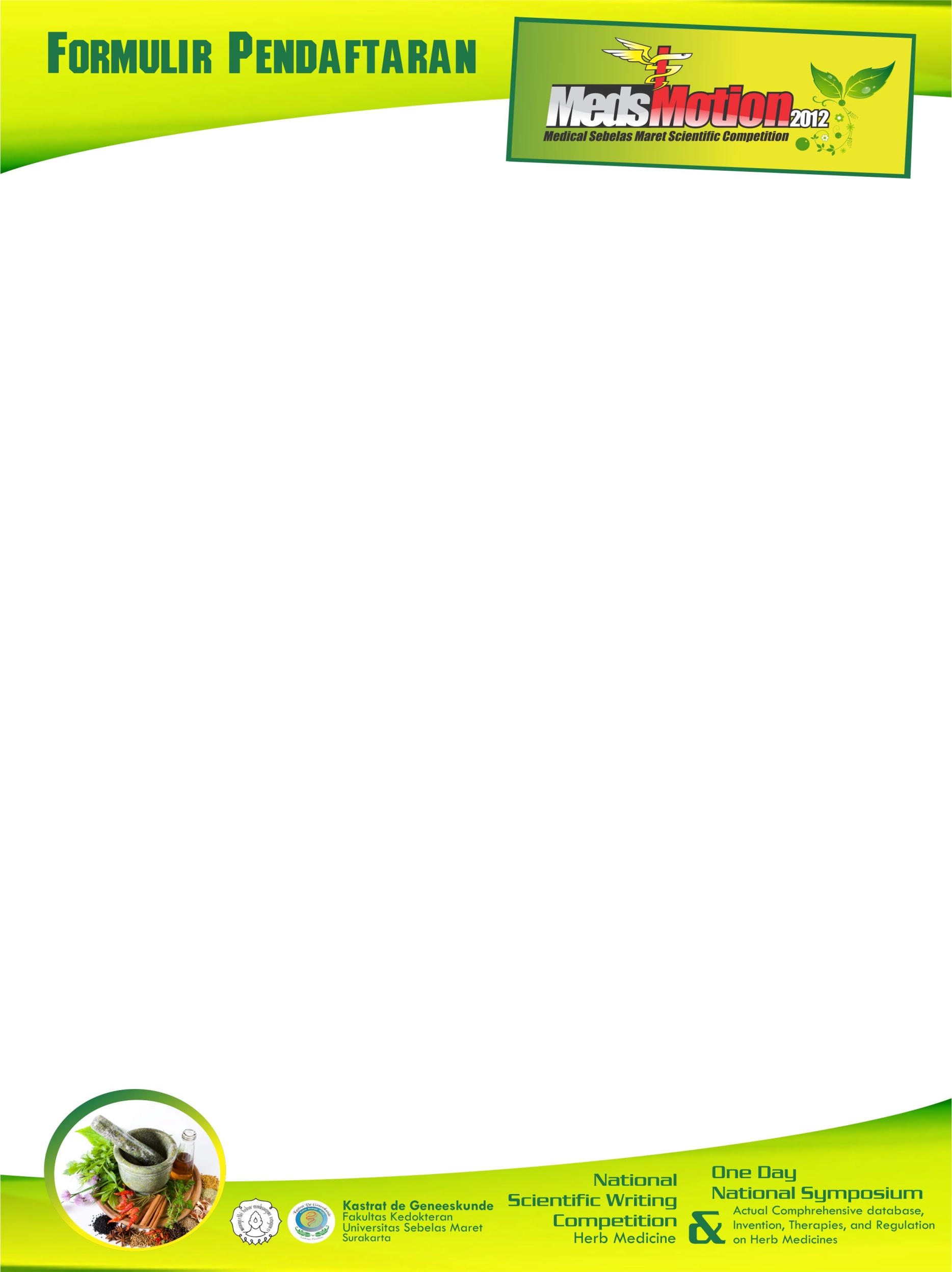 DATA PRIBADI1. NAMA : ____________________________2. NIM : ____________________________3. TEMPAT/TANGGAL LAHIR : ____________________________4. ALAMAT : ________________________________________________________5. NO TELP/HP : ____________________________6. ALAMAT EMAIL : ____________________________7. KARYA ILMIAH YANG PERNAH DIBUAT :_______________________________________________________________________________________________________________________________________________________________________________________________________________8. PENGHARGAAN ILMIAH YANG PERNAH DIRAIH :_______________________________________________________________________________________________________________________________________________________________________________________________________________KEPESERTAAN1. LOMBA YANG DIIKUTI *)A. KTI GAGASAN TERTULISJudul : ______________________________________________________________________________________________________________B. POSTERJudul : ______________________________________________________________________________________________________________C. ESAIJudul : ______________________________________________________________________________________________________________NB: Formulir ini dapat diperbanyak sesuai dengan keperluan*) lingkari yang sesuai